Pain d’épices façon Huguette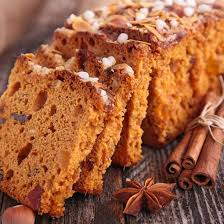 250 g de miel                                                      25 g de sucre20 cl (200 g) de lait entier                                2 œufs200 g de farine type 55                                     50 g de farine de seigle10 g de levure chimique                                    ½ cuillère à café de cannelle en poudre15 g d’épices à pain d’épices                           50 g de beurreVersez dans une casserole miel, sucre et lait. Chauffez doucement en remuant à 40° (si l’on trempe le doigt le mélange est juste tiède).Bien mélanger. Retirer du feu. Faire fondre le beurre. Mêler intimement les 2 farine, la levure et les épices dans 1 saladier.Préchauffer le four à 200. Beurrer le moule.Casser les œufs dans le bol. Avec le fouet multi brins fouetter jusqu’à ce que les œufs soient bien battus.Ajoutez le mélange miel, sucre, lait et fouetter à nouveau rapidement. Retirez le fouet, installez le malaxeur, versez le mélange defarines dans le bol et malaxez quelques minutes.Versez la pâte obtenue dans le moule beurré jusqu’aux ¾ de hauteur.Enfourner. Après 10 minutes de cuisson baisser la température à 180.Laissez cuire environ 1 heure.Laisser reposer le pain d’épices 15 minutes puis le démouler et le laisser refroidir sur 1 grille.